Wildlife Work Group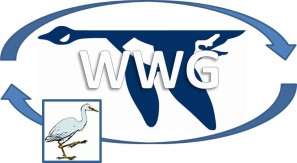 Malheur National Wildlife RefugeSurvey ID:  FF01RMLH00-086Survey Name: Wet Meadow Landbird Point Count on Malheur National Wildlife RefugeSurvey Coordinator: Alexa Martinez, Wildlife Biologist, Malheur NWR (Melinda_Martinez@fws.gov)Target Species:  We will monitor all birds but will target bobolink, western meadowlark, and savannah sparrow because they are believed to be specifically tied to wet meadow habitats.Objective of the Survey:  Assess trend in relative abundance and composition of landbird species in meadow habitats in Unit 12.   Products:    Trends over time (5+ years) may be applied to habitat-based conservation planning.Estimated Attribute:  Trend in species composition and relative abundance  Personnel Requirements and Training:  Observers must be able to identify birds by sight and sound and should not have hearing impediments.  Observers must be able to navigate to sample points in the dark, using GPS, maps, or other navigation aids and be able to walk up to 8 miles on uneven terrain.Methodology :  All fields within Unit 12 were assigned a number and prioritized by a random number generator.   A 400 meter point grid was then placed within each field and those points including any habitat types other than wet meadow were excluded.  The first 30 suitable points were selected in the field and grouped into three distinct areas.   Point Counts: Typical detections and flyover detectionsSpend five minutes at each point, separating birds detected into 2 time intervals: 0-3 minutes and 3-5 minutes.Record bird detections as either “typical,” “associated fly-over,” or “flush” detections.  A typical detection is recorded the first time a bird is seen or heard from ground or water level to the top of the highest level of vegetation.   A fly-over detection is defined as a bird which is only detected above the highest vegetation.   An associated fly-over detection is one where the bird appears actively involved in the site (habitat type), whereas an independent fly-over is not using the site. Do not record independent fly-overs.  A flush detection is a bird that is not detected during the count but is detected before or after the count within 200m of the point.Estimate the distance (in meters) to each bird detected (typical detections only) and record on the datasheet.  Distances will be estimated with the aid of a rangefinder and/or landmarks (e.g. flagging, unique ground features).  Actual distance will be recorded for all detections within 200 m of the point.  Vary the order of each day's station array as specified below so that stations are counted at different times of day on each visit: Area 1, Visit 1-	18, 16, 15, 17, 19, 20, 1, 2, 3, 4Area 1, Visit 2-	4, 3, 2, 1, 20, 19, 17, 15, 16, 18Area 1, Visit 3- 	1, 2, 3, 4, 18, 16, 15, 17, 19, 20Area 2, Visit 1- 	6, 5, 7, 9, 12, 21, 14, 13, 11, 10, 8Area 2, Visit 2- 	8, 10, 11, 13, 14, 21, 12, 9, 7, 5, 6 Area 2, Visit 3- 	14, 21, 12, 9, 7, 5, 6, 8, 10, 11, 13Area 3, Visit 1- 	24, 23, 22, 25, 26, 27, 28, 29, 30Area 3, Visit 2- 	30, 29, 28, 27, 26, 25, 22, 23, 24Area 3, Visit 3-	25, 26, 27, 28, 29, 30, 24, 23, 22Survey Season:  Mid-May to late JuneFrequency of Survey:  Biweekly (>10 days apart), resulting in three visits per point each year.Equipment:  	GPS unit				Digital timer	Binoculars				Range finder	Clipboard				Supplemental handouts	Point Count Data Form			Maps	Pencil					Insect repellant / hoodWaterproof boots/hip wadersField Procedure: Pre-work: Load coordinates for the morning's sample points into GPS unit file located under “Common/Biology/Wildlife I&M/Wet meadow landbird point count.Weather:  Evaluate weather conditions each morning before beginning counts.  Do NOT conduct the survey if wind speeds exceed 5 mph, or if it is raining.  Surveys could be conducted during light drizzle if birds are active.  Surveys may be temporarily suspended during showers and resumed after rain has stopped and birds have resumed activity.Timing:  Begin counts 15 minutes before sunrise and conclude by 10am (or stop earlier if there is a marked decrease in bird activity).  Each complete point array must be completed in a single morning.Conducting the point count:  Navigate to the survey point using the GPS unit.  Wait for two minutes to allow the birds to settle before beginning the count.  Record all individual birds seen and heard.  Assign each individual bird to the distance and time band where it was first detected.  Record birds that fly over the point but do not land, and are actively involved in the habitat as associated fly-overs. Record birds that are not detected during the count but are detected before or after the count within 200m of the point as flush detections. Use the 4-letter AOU code to record species.	Recording Data:  Complete all header fields on each datasheet (Appendix 1).  Record temperature (approximate) and wind speed via Beaufort scale (Appendix 2) at the start and end of the completed survey.Record the identification effort for each point on the data sheet, even if no birds are detected at that point.Record the time the count was started at each point.  Species code: use the AOU code for each species detected at the point.    The most recent species codes are also available at the following website:   http://www.birdpop.org/alphacodes.htmEstimate the distance (in meters) to each typical detection.  It is not necessary to estimate distance to flyovers and flush birds—these birds can just be tallied.Data Management:  Data will be managed via the National Point Count Database on the Avian Knowledge Network (AKN) as well as locally by Malheur NWR staff.  A user guide for the AKN is available on ServCat:  https://ecos.fws.gov/ServCat/Reference/Profile/55678The AKN hierarchy for the project is as follows:	Project:  MALHEURNWR	Study Area:  Malheur Bird Studies	Point Count Transect:   Wet Meadow Point Counts	Observation Protocol:  VCP200_ASSOC – Variable-radius plot, with actual distance estimated to 200 meters; habitat associated flyovers; 3 and 5 minute time bins	Site Condition Protocol:  FWS_LANDBIRD_SITE_INFOAfter data entry is completed for the season, raw  data are exported from AKN and stored on the computer of the wildlife biologist, associated external hard drive, and backed up regularly onto the Refuge server.  The file is located under documents/I&M/wildlife/wet meadow landbird survey.Data Analysis and Reporting:  Summarize the maximum number of detections for each species at each count station, then calculate trend over time comparing station and unit results per year.  Resultant spreadsheet(s) will be attached to the annual summary for Objective 4d in the RHMB.  Programs such as DISTANCE may be used for estimating detection probabilities.Appendix 1Wet Meadow LandbirdPoint Count Data FormRefuge:___________________________		Unit:______________________Observer:__________________________		Date:________________  Page_____ of ______Weather Start: (wind)_____ (temp)_____		Weather End (wind)_______ (temp)_________Sky Code:  ________________________		Visit Number: ______________________Appendix 2WIND SPEED CODES: (Enter Beaufort Numbers on Cover Sheet, not m.p.h. or km.p.h.)SKY CONDITION CODESAcceptable conditions for counting birds include sky code 0 through 2.Appendix 3Location of Points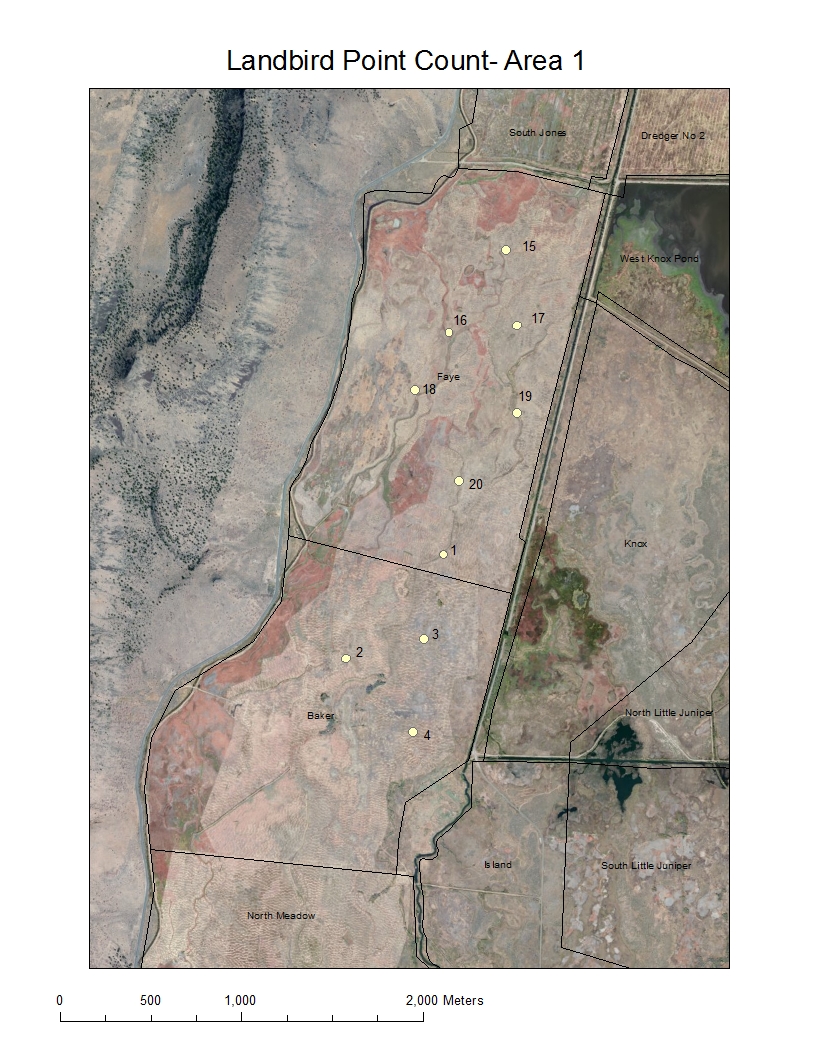 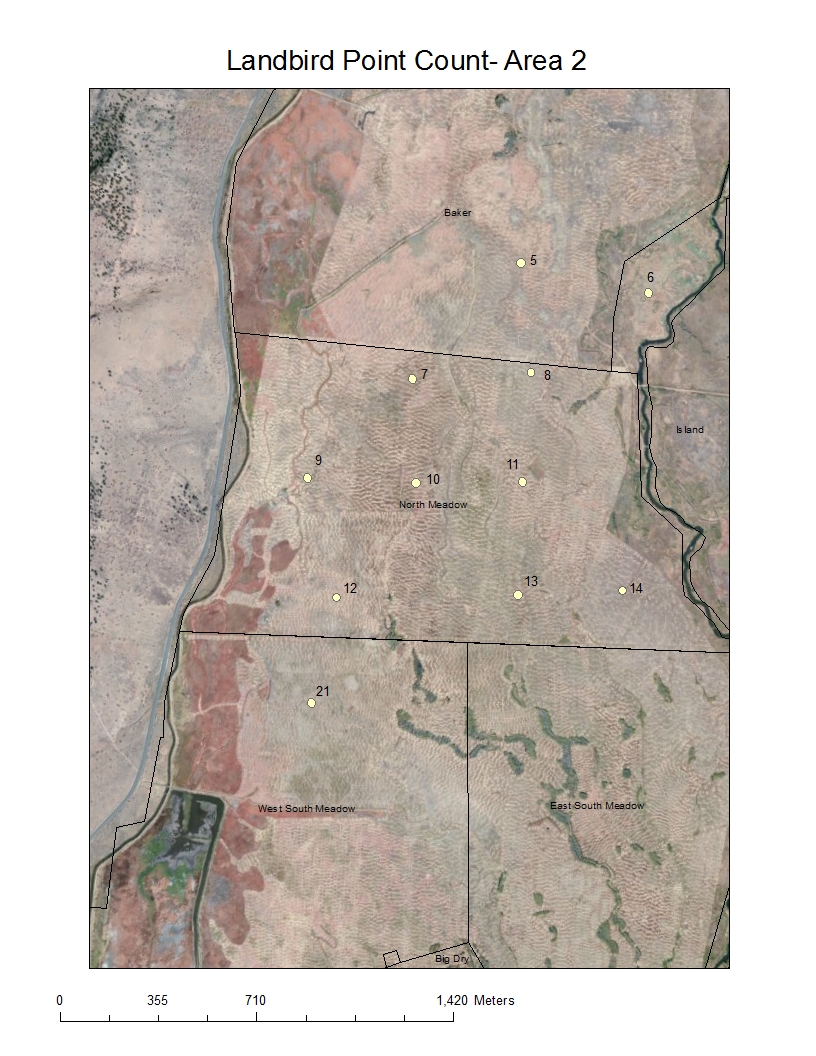 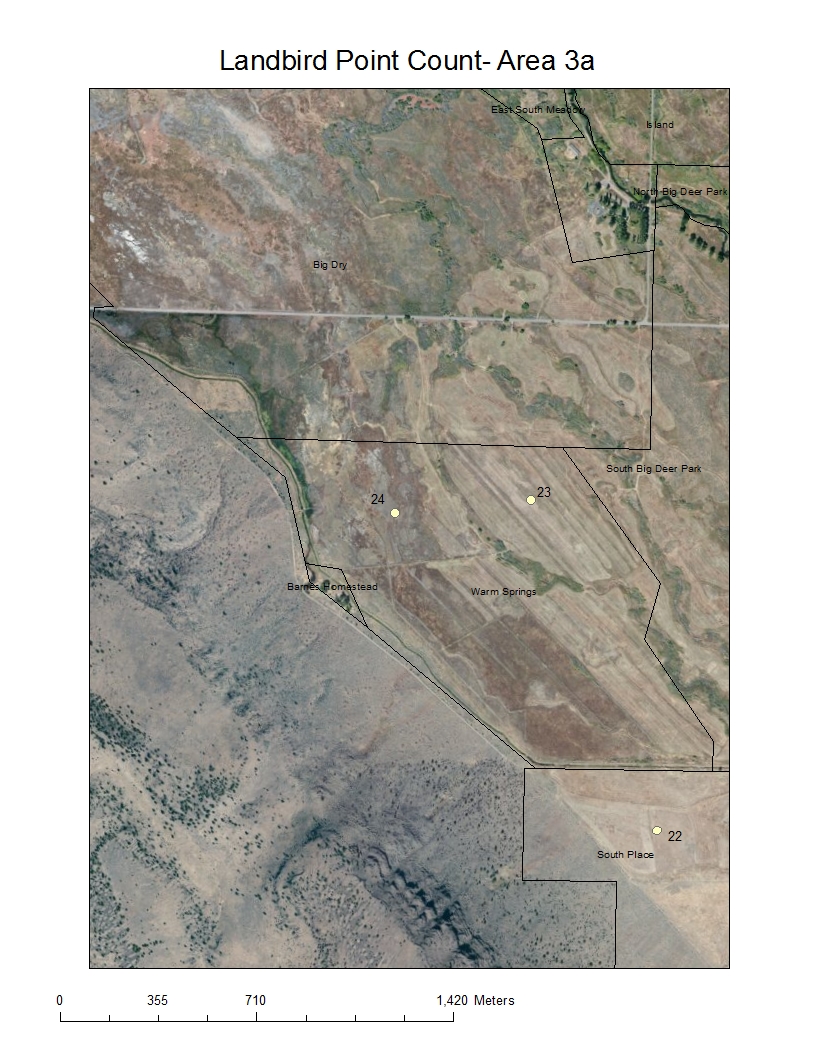 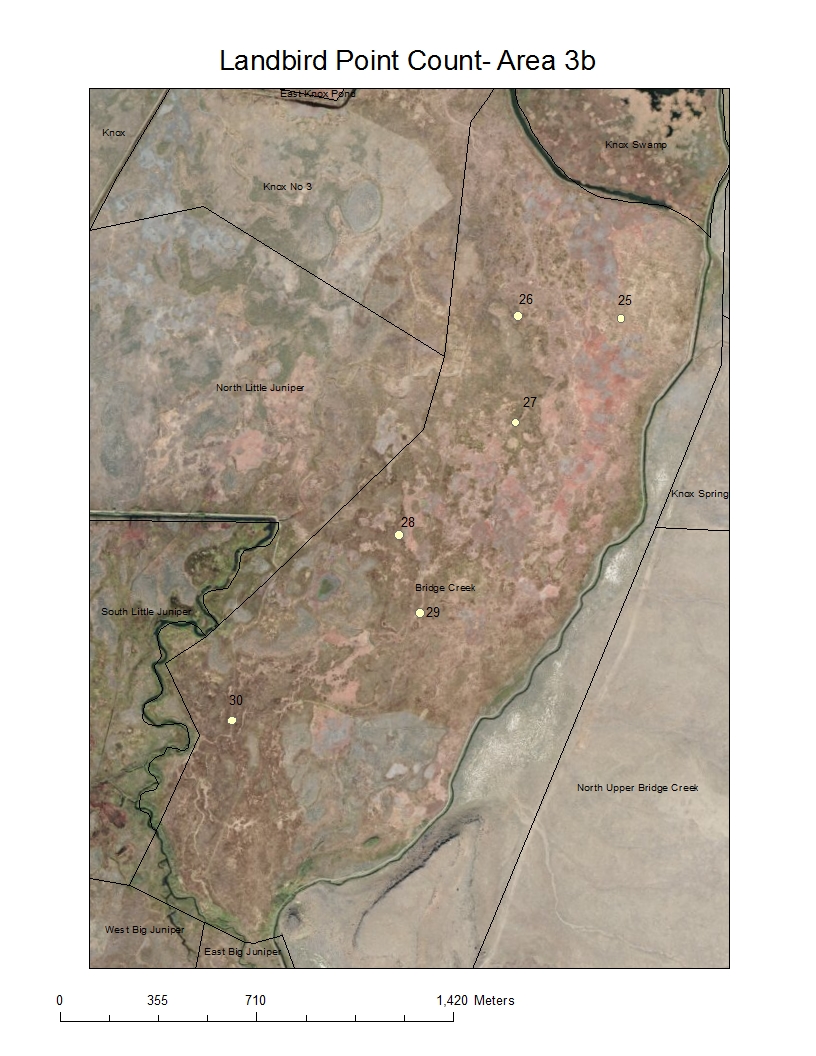 0 to 3 minutes0 to 3 minutes3 to 5 minutes3 to 5 minutesPoint #Start TimeSpp CodeTypical DetectionAssoc. Fly- overTypical DetectionAssoc. Fly-overFlush DetectionBeaufort NumberWind Speed IndicatorsWind Speed in mph/kmph0Smoke rises vertically<1/<21Wind direction shown by smoke drift1-3/2-52Wind felt on face; leaves rustle4-7/6-123Leaves, small twigs in constant motion; light flag extended8-12/13-194Raises dust and loose paper; small branches are moved13-18/20-295Small trees in leaf sway, crested wavelets on inland waters19-24/30-38Sky CodeDescription0Clear or a few clouds1Partly cloudy (scattered)2Cloudy (broken) or overcast4Fog or smoke5Drizzle7Snow8ShowersFieldPointEastingNorthingBaker1345376.9424748542.789Baker2344827.5434747999.743Baker3345234.0944748103.354Baker4345221.1374747571.223Baker5344828.1944747166.427Baker6345280.3424747082.133N Meadow7344430.9634746765.637N Meadow8344827.94746765.671N Meadow9344031.094746365.705N Meadow10344425.1094746365.784N Meadow11344827.9384746368.686N Meadow12344140.8284745955.788N Meadow13344827.9124745968.814N Meadow14345224.7754745959.987Faye15345840.2344750190.649Faye16345435.4814749797.756Faye17345840.2454749797.776Faye18345239.8014749398.73Faye19345797.5694749385.084Faye20345489.984748990.896WS Meadow21344130.5024745554.037S Addition22345887.0284741154.599Warmsprings23345479.5294742361.104Warmsprings24344998.984742240.462Bridge Creek25349226.0834748113.216Bridge Creek26348829.164748113.153Bridge Creek27348823.8684747716.296Bridge Creek28348427.0374747324.722Bridge Creek29348427.0014746922.527Bridge Creek30347847.7684746691.218